Supplementary Figures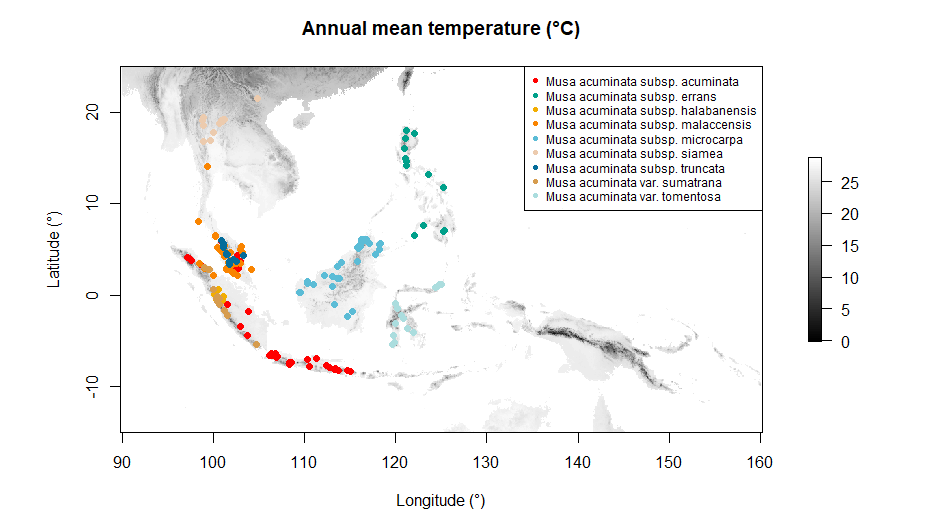 Figure S1. Map of occurrence data records of Musa acuminata subspecies used to extract bioclimatic data, background map is mean annual temperature (°C) from WorldClim 2.0 (Fick and Hijmans, 2017). Data sources are in Table S2.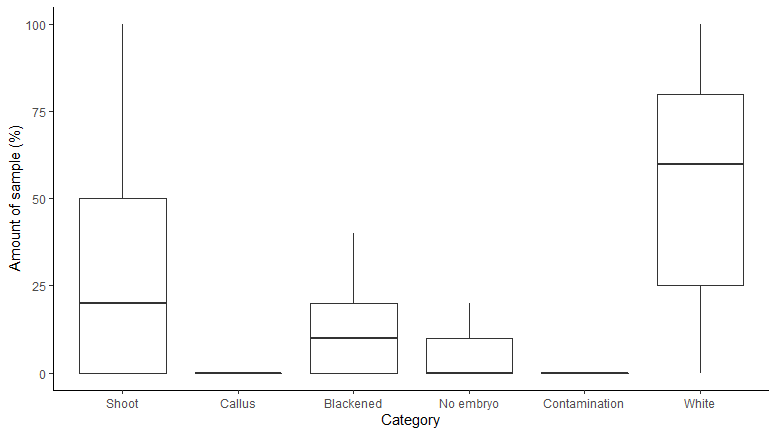 Figure S2. Embryo rescue results from 19 accessions of four subspecies of Musa acuminata (acuminata, malaccensis, microcarpa and truncata) used in the viability assessment.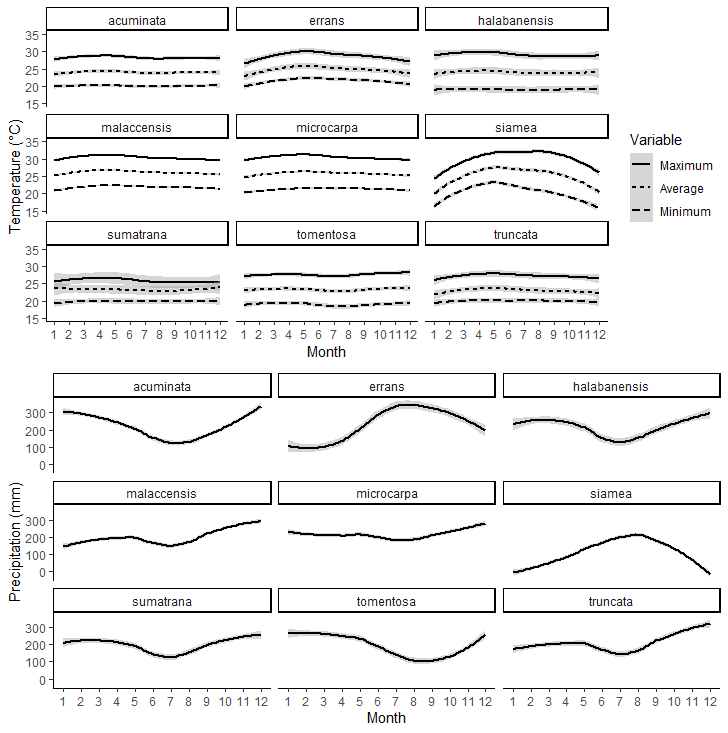 Figure S3. (A) Mean monthly temperatures extracted from WorldClim version 2.0 (Fick and Hijmans, 2017) for occurrence data of Musa acuminata subspecies. (B) Mean monthly precipitation extracted from WorldClim version 2.0 (Fick and Hijmans, 2017) for occurrence data of Musa acuminata subspecies. Lines plotted with loess method, shading is standard error 0.95.